RETURN TO PLAY AFTER COVID-19: FOR COACHESKey considerationsRTP in all but very mild or asymptomatic cases must involve a doctor.Although this virus affects older people and those with underlying disease more often, young people including athletes may be affectedAdvice contained in this document will need regular review as more is learned about COVID-19 and should be applied to confirmed AND suspected cases of COVID-19. Due to the lack of evidence, advice is supported by expert opinion.In most cases of COVID-19, symptoms are mild to moderate and in some cases, may be almost asymptomatic, with more recently described loss of taste or smell being the only symptom if any.Athletes with only mild symptoms should still proceed through this graded return to play.Even with mild symptoms, return to any training should be delayed until 10 days from onset of symptoms and until symptom free as symptoms may worsen after 5-8 days.  RTP should be over 7 days so full training shouldn’t be resumed for a minimum of 17 days from onset of symptoms.Excessive breathlessness and fatigue may occur for weeks after the initial illness so should be closely monitored.Resting heart rate, fatigue levels, breathlessness and RPE can be used to monitor response to activity.If an athlete develops worsening symptoms, they must immediately cease exercise and be reviewed by a doctorBefore considering RTP must be to complete all activities of daily living without excessive fatigue and/or breathlessness and walk a minimum of 500m on the flat without getting breathless; 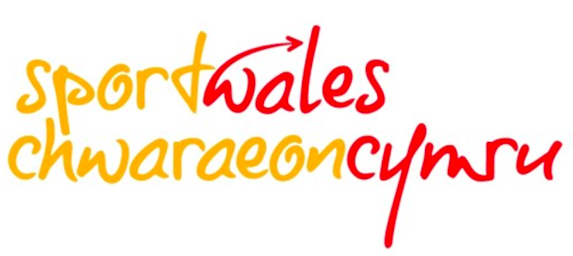 APPENDIX A –The following are only a guide for those who need and where a sport has its own RTP protocols, these should be followed taking into account the previous guidelinesExample of a possible progression of athlete back into training if their sport is aerobic.This is a 7-day progression of training. At the end of this procedure consider the training load volume that the athlete should return to based up their chronic training load. Having x2-3 weeks off training (or more) will have significant impacts on what this level should be. Example of a possible progression in a sport where physical qualities are predominant determinant of successful outcome.